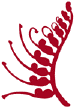 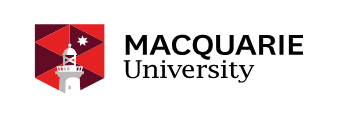 Department of Biological Sciences Tony Price Award – Application Form This scheme is supported by a bequest to the Department of Biological Sciences by Greville Anthony (Tony) Price (1934-2010), who was a student at Macquarie in the 1980’s. The Tony Price Award supports plant ecological research by providing funding up to $2,500 p.a. for postgraduate students in the department to support activities such as fieldwork and conference attendance.Application must be a maximum of three pages and include the following: Aims and Objective, Background, Research Plan, Budget and Budget JustificationHard copy application is to be signed and emailed to Head of Department (fse.bio-hod@mq.edu.au)Award is conditional on acceptance of abstract if applying to support conference attendanceA one-page final report must be submitted within a year of the award being made, listing outcomes from the conference and/or new research findingsThis prize can be awarded and used in conjunction with a PGRFStudents can only receive one Tony Price award throughout their candidatureStudents enrolled in MRes (Year 2) or PhD may applyThe closing date for applications is 31st May Applicant Amount Requested  Project Title Theme of research project or conferencePresentation type if attending a conference (poster, poster plus short talk, symposium talk)Aims and Objective  (approx. 150 words)Background to the proposal (150 words max.)Research Plan and/or Conference Proposal. Explain carefully how this award would enhance the applicant’s HDR project and how it connects with the overall project aims (up to half a page)Budget Outline Budget Justification (up to half a page justification of each item listed in 9 above)Applicant certification Principal supervisor certification Family Name Given name Given name Student number Email PhD or MRes$$Research ProjectConsumablesEquipmentTravel, sustenance and accommodationOtherConference attendanceRegistration fee  Accommodation Travel, sustenance and accommodationA justification of a budget is not merely a statement of the proposed expenditure. Applicants should explain why each particular item of expenditure is essential in relation to the application, how the amount was calculated and why the amount requested is appropriate.NameSignature Date Signature NameSignature Date Signature 